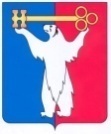 АДМИНИСТРАЦИЯ ГОРОДА НОРИЛЬСКАКРАСНОЯРСКОГО КРАЯРАСПОРЯЖЕНИЕ24.02.2021		 	                   г. Норильск			                   № 770О проведении городского конкурса молодежных проектов в 2021 годуРуководствуясь статьей 10 Устава муниципального образования город Норильск, муниципальной программой «Молодежь муниципального образования город Норильск в XXI веке», утвержденной постановлением Администрации города Норильска от 07.12.2016 № 584, с целью привлечения молодежи к решению актуальных проблем муниципального образования город Норильск,Управлению по спорту Администрации города Норильска: организовать проведение городского конкурса молодежных проектов в 2021 году в период с 15.03.2021 года по 31.12.2021 года;обеспечить информационное сопровождение городского конкурса молодежных проектов в 2021 году.2. Утвердить Положение о проведении городского конкурса молодежных проектов в 2021 году (прилагается).3. Создать экспертную комиссию по организации и проведению городского конкурса молодежных проектов в 2021 году и утвердить ее состав (прилагается).4. Утвердить Положение об экспертной комиссии по организации и проведению городского конкурса молодежных проектов в 2021 году (прилагается).5. Финансовому управлению Администрации города Норильска произвести финансирование расходов, связанных с организацией и проведением городского конкурса молодежных проектов, в пределах ассигнований, предусмотренных на эти цели мероприятиями муниципальной программы «Молодежь муниципального образования город Норильск в XXI веке», утвержденной постановлением Администрации города Норильска от 07.12.2016 № 584.6. Контроль исполнения пункта 1 настоящего распоряжения возложить на заместителя Главы города Норильска по социальной политике, пункта 5 – на заместителя Главы города Норильска по экономике и финансам.7. Опубликовать настоящее распоряжение в газете «Заполярная правда» и разместить его на официальном сайте муниципального образования город Норильск до 15.03.2021.Глава города Норильска 						                           Д.В. КарасевПОЛОЖЕНИЕо проведении городского конкурса молодежных проектов в 2021 годуОБЩИЕ ПОЛОЖЕНИЯ1.1. Настоящее Положение определяет условия проведения городского конкурса молодежных проектов в 2021 году (далее – Конкурс), а также порядок определения получателей денежных средств для реализации проектов, представленных на Конкурс.1.2. Конкурс проводится с целью поддержки инициатив молодежи города Норильска, направленных на развитие территории муниципального образования.1.3. Задачи Конкурса:- развитие интеллектуально-творческого потенциала и повышение проектной грамотности молодежи муниципального образования город Норильск;-  вовлечение молодежи в активную социально полезную жизнь города;- выявление наиболее перспективных проектов с целью участия в краевых и всероссийских проектах;- создание условий для развития взаимоотношений между молодежью и органами местного самоуправления муниципального образования город Норильск.1.4. В настоящем Положении используются следующие термины, понятия, сокращения: - заявка – перечень документов, предусмотренных пунктом 4.1 настоящего Положения, представляемых претендентом для участия в Конкурсе;-	проект – замысел, идея, воплощенные в форму описания с обоснованием актуальности и возможности практической реализации;- претендент – гражданин в возрасте от 18 до 35 лет (включительно), зарегистрированный по месту жительства на территории муниципального образования город Норильск и представивший заявку для участия в Конкурсе;- участник – претендент, представивший заявку на Конкурс, которая успешно прошла проверку на соответствие требованиям настоящего Положения, и допущенный к участию в Конкурсе;- экспертная комиссия – экспертная комиссия (коллегиальный орган) по организации и проведению Конкурса, созданная распоряжением Администрации города Норильска, издаваемым Главой города Норильска, осуществляющая функции, определенные Положением об экспертной комиссии, утверждаемым распоряжением Администрации города Норильска, издаваемым Главой города Норильска;- экспертная анкета – документ, в котором отражается оценка членов экспертной комиссии паспортов проектов, представленных участниками на Конкурс;- организатор конкурса – Управление по спорту Администрации города Норильска;- победитель Конкурса – участник, проект которого набрал наибольшее количество баллов в соответствии с итоговым протоколом Экспертной комиссии.2. ТРЕБОВАНИЯ К ПРОЕКТАМ, ПРЕДСТАВЛЯЕМЫМ НА КОНКУРС2.1. Проекты, представляемые на Конкурс, должны соотноситься с флагманскими программами и специальными проектами, реализуемыми на территории муниципального образования город Норильск:- Флагманская программа, направленная на профессиональную ориентацию и содействие профессиональному развитию молодежи, повышение профессиональной конкурентоспособности молодежи, содействие ее карьерным устремлениям, развитие моделей молодежного самоуправления и самоорганизации, поддержку профессиональных молодежных сообществ, развитие деятельности студенческих отрядов, развитие молодежи в сельских территориях Красноярского края;- Флагманская программа, направленная на популяризацию и вовлечение молодежи Красноярского края в добровольческую (волонтерскую) деятельность по различным направлениям, формирование системы поддержки добровольческой (волонтерской) деятельности;- Флагманская программа, направленная на формирование у молодежи гражданской ответственности, высокого уровня патриотического сознания, чувства верности своему Отечеству, готовности к выполнению гражданского долга и конституционных обязанностей по защите интересов Родины, вовлечение молодежи в работу военно-патриотических, поисковых, краеведческих, военно-исторических объединений, реализацию патриотических проектов;- Флагманская программа, направленная на формирование ценностей здорового образа жизни у молодежи, популяризацию систематических занятий физической культурой, создание условий для развития любительских и экстремальных видов спорта среди молодежи, совершенствование системы студенческих соревнований и развитие студенческого спорта на территории Красноярского края;- Флагманская программа, направленная на вовлечение молодежи в творческую деятельность, поддержку талантливой и одаренной молодежи, занимающейся современными видами творчества, популяризацию отдельных направлений творческой деятельности и развитие движения КВН на территории Красноярского края;- «Робототехника и НТТМ» – популяризация робототехники и научно-технического творчества среди молодежи;- «Ты – предприниматель» – развитие и поддержка молодежного предпринимательства;- «Киберспорт» – содействие развитию спортивных соревнований с использованием компьютерных технологий;- «Молодые семьи» – проект, который объединяет молодые семьи и молодых специалистов, работающих с семьями;- «Волонтеры-медики» – развитие медицинского добровольчества и волонтерства.- «Информационный поток» – проекты, направленные на вовлечение молодежи в информационное сопровождение и публичное освещение молодежных мероприятий;- «Открытые пространства» – проекты, направленные на создание условий для работы, учебы молодых людей, а также неформального образования молодежи;- «Российское движение школьников» (включая движение «Юнармия») – проекты, направленные на развитие движения, создание условий для развития и воспитания школьников.2.2. К проектам, представляемым на Конкурс, предъявляются следующие требования:-	мероприятия проекта не должны противоречить действующему законодательству Российской Федерации;-	реализация проекта должна осуществляться на территории муниципального образования город Норильск в период с 01.07.2021 по 31.12.2021;- соответствие проекта цели и задачам Конкурса;- новизна, оригинальность проекта для территории муниципального образования город Норильск;- соответствие результата реализации проекта целям и задачам проекта;- востребованность проекта и его актуальность для жителей муниципального образования город Норильск;- четкое и ясное описание конкретных путей решения проблемы, заявленной в проекте;- реалистичность сроков выполнения проекта;- проработанность вопроса о возможных рисках при подготовке и реализации проекта;- решение проблем определенной социальной группы муниципального образования город Норильск;- привлечение к проведению мероприятий проекта сторонних организаций различных форм собственности и физических лиц.	2.3. В рамках реализации Конкурса приветствуются:-	проекты, предполагающие софинансирование со стороны участников;-	проекты, предполагающие вовлечение широкого круга населения для реализации общественно - полезных мероприятий, в том числе на добровольной, безвозмездной основе;- проекты, механизм реализации которых предполагает информационное сопровождение проекта (информирование жителей муниципального образования город Норильск о проекте, его организаторах и результатах посредством городских печатных и телевизионных средств массовой информации, интернет-источников, радиовещания, изготовления брошюр, листовок, флаеров и другой печатной продукции);-	проекты, практический опыт реализации которых может быть использован в дальнейшем. 	2.4. На реализацию одного проекта выделяется не более 100 000 (ста тысяч) рублей. Общий фонд Конкурса – 600 000 (шестьсот тысяч) рублей.3. ПРОЦЕДУРА ПРОВЕДЕНИЯ КОНКУРСА3.1. Организация и проведение Конкурса осуществляется организатором Конкурса. 3.2. Календарь Конкурса:3.3. Основаниями для отказа в допуске к участию в Конкурсе являются:а) несоответствие гражданина возрасту от 18 до 35 лет (включительно), отсутствие у него регистрации по месту жительства на территории муниципального образования город Норильск;б) несоответствие заявки требованиям, установленным пунктами 4.1, 4.2 настоящего Положения;в) представление претендентом заявки после окончания срока приема заявок, установленного пунктом 3.2.3 настоящего Положения;г) несоответствие проекта требованиям, установленным пунктом 2.2 настоящего Положения.4. ПОРЯДОК ПОДАЧИ ЗАЯВОК4.1. Для участия в Конкурсе претендент в сроки, установленные 
пунктом 3.2.3 настоящего Положения, представляет организатору Конкурса заявку, которая должна содержать:- паспорт проекта, оформленный согласно приложению № 1 к настоящему Положению;- копию паспорта претендента (вторая, третья страницы, страница с отметкой о регистрации по месту жительства);- 	копию страхового свидетельства обязательного пенсионного страхования или документа, подтверждающего регистрацию в системе индивидуального (персонифицированного) учета, в том числе в форме электронного документа;- копию свидетельства о постановке на учет физического лица в налоговом органе;- документ, содержащий сведения о реквизитах кредитной организации Российской Федерации (в том числе, о реквизитах лицевого счета претендента), для перечисления денежных средств на открытый в ней лицевой счет претендента. В случае, если банковский счет претендента предусматривает осуществление операций с использованием платежной карты, предоставляются сведения о реквизитах банковского счета с использованием карты «МИР»;- согласие претендента на обработку персональных данных согласно приложению № 2 к настоящему Положению.4.2. Заявка для участия в Конкурсе представляется Организатору конкурса на бумажном носителе по адресу: город Норильск, ул. Советская, дом 9, 3 этаж, кабинет 3.25 (телефон для справок: 43-72-35 добавочный «3046») и в электронном виде по 
e-mail: ump@norilsk-city.ru. Бумажный вариант заявки должен быть полностью идентичен электронному.4.3. Внесение изменений в содержание заявки после ее представления не допускается. Заявка на участие в Конкурсе может быть отозвана претендентом до окончания срока приема заявок, указанного в пункте 3.2.3 настоящего Положения, путем направления письменного обращения в адрес начальника Управления по спорту Администрации города Норильска (далее - Управление). Заявка возвращается претенденту организатором Конкурса письменно за подписью начальника Управления указанным в его обращении способом не позднее десяти рабочих дней с даты регистрации организатором Конкурса письменного обращения претендента.4.4. Заявки, представленные на Конкурс, не рецензируются и не возвращаются, за исключением случая, указанного в пункте 4.3 настоящего Положения.4.5. Поступившая заявка регистрируется организатором Конкурса в день поступления, но не ранее 15.03.2021. В течение семи календарных дней после окончания срока приема заявок организатор Конкурса проверяет все представленные документы на их соответствие требованиям, установленным настоящим Положением, а также на наличие оснований для отказа в допуске к участию в Конкурсе, предусмотренных пунктом 3.3 настоящего Положения.4.6. По результатам проверки представленных заявок на соответствие установленным настоящим Положением требованиям организатор Конкурса не позднее 20.05.2021 письменно, за подписью начальника Управления, уведомляет претендентов об их допуске к участию в Конкурсе или об отказе в допуске к участию в Конкурсе с обоснованием причины отказа (письмо направляется на электронный адрес претендента, указанный в паспорте проекта).4.7. Соответствующие требованиям настоящего Положения паспорта проектов передаются Организатором конкурса в сроки, предусмотренные 
пунктом 3.2.6 настоящего Положения, в Экспертную комиссию для проведения их экспертизы.5. ПОРЯДОК ПРОВЕДЕНИЯ ЭКСПЕРТИЗЫ ПРОЕКТОВ5.1. Переданные Организатором конкурса паспорта проектов оцениваются каждым членом Экспертной комиссии (включая председателя Экспертной комиссии, секретаря Экспертной комиссии; далее – члены Экспертной комиссии) по критериям, установленным приложением № 2 к настоящему Положению, путем проставления баллов в Экспертной анкете. Экспертная анкета подписывается каждым членом Экспертной комиссии и передается секретарю Экспертной комиссии для суммирования проставленных членами Экспертной комиссии баллов по каждому паспорту проекта.5.2. После завершения проведения экспертизы паспортов проектов в срок, установленный пунктом 3.2.7 настоящего Положения, проводится итоговое заседание Экспертной комиссии, в ходе которого определяются проекты, набравшие наибольшее количество баллов. Секретарь Экспертной комиссии в сроки, установленные пунктом 3.2.8 настоящего Положения, письменно, за подписью председателя Экспертной комиссии, уведомляет участников об итогах экспертизы паспортов проектов и победителей Конкурса (письмо направляется на электронный адрес участника, указанный в паспорте проекта). Результаты экспертной оценки и определение победителей Конкурса оформляются итоговым протоколом Экспертной комиссии. Для проведения экспертизы проектов Экспертная комиссия вправе дополнительно привлекать независимых экспертов. Процесс проведения экспертизы паспорта проекта (в том числе экспертные анкеты) не подлежит общественному оглашению.5.3. Итоги Конкурса публикуются в газете «Заполярная правда» и размещаются на официальном сайте муниципального образования город Норильск в сроки, установленные в пункте 3.2.9 настоящего Положения.5.4. С победителями Конкурса Управлением в сроки, указанные в пункте 3.2.10 настоящего Положения, подписываются соглашения о реализации проекта, и перечисляются (выплачиваются) денежные средства на реализацию проекта.6. ПОРЯДОК ФИНАНСИРОВАНИЯ6.1. Финансирование проектов, победивших в Конкурсе, осуществляется организатором Конкурса после подписания с победителем Конкурса соглашения на реализацию проекта за счет средств, предусмотренных на эти цели в муниципальной программе «Молодежь муниципального образования город Норильск в XXI веке», утвержденной постановлением Администрации города Норильска от 07.12.2016 № 584, путем перечисления (выплаты) денежных средств согласно пункту 5.7 настоящего Положения с уменьшением суммы, подлежащей перечислению (выплате) победителю Конкурса, на размер налогов, сборов и иных обязательных платежей в бюджеты бюджетной системы Российской Федерации, связанных с таким перечислением (выплатой), если в соответствии с законодательством Российской Федерации о налогах и сборах такие налоги, сборы и иные обязательные платежи подлежат уплате в бюджеты бюджетной системы Российской Федерации организатором Конкурса.ПАСПОРТ ПРОЕКТАПрошу принять для рассмотрения настоящий паспорт проекта для участия в городском конкурсе молодежных проектов в 2021 году.Сведения о представляемом на Конкурс проекте:Сведения об авторе проекта:С Положением о проведении городского конкурса молодежных проектов в 2021 году ознакомлен.____________ _______  ___________________(дата)                     (подпись, расшифровка)Приложение № 2к Положению о проведении городского конкурса молодежных проектов в 2021 году, утвержденному распоряжением Администрации города Норильскаот 24.02.2021 № 770СОГЛАСИЕна обработку персональных данных	Я, _______________________________________________________________,              (фамилия, имя, отчество (последнее - при наличии) субъекта персональных данных полностью)имеющий(ая) паспорт серия ________номер ________________, выдан _________________________________________________________________________________,(наименование органа, выдавшего документ, дата выдачи) зарегистрированный(ая) по адресу: _________________________________________                                                                                 (почтовый индекс, адрес регистрации по месту жительства)_______________________________________________________________________,в соответствии с Федеральным законом от 27.07.2006 № 152-ФЗ «О персональных данных», в целях участия в городском конкурсе молодежных проектов, даю согласие Управлению по спорту Администрации города Норильска (663300, Красноярский край, г. Норильск, ул. Комсомольская, д. 4) и экспертной комиссии по организации и проведению городского конкурса молодежных проектов на обработку моих персональных данных, содержащихся в представленных документах, с использованием средств автоматизации, а также без использования средств автоматизации, а именно совершение действий, предусмотренных пунктом 3 части первой статьи 3 Федерального закона от 27.07.2006 № 152-ФЗ «О персональных данных» (в том числе на размещение моих фамилии, имени, отчества и информации о проекте в средствах массовой информации, на официальном сайте муниципального образования город Норильск).	Настоящее согласие вступает в силу со дня его подписания и действует до истечения сроков хранения соответствующей информации или документов, содержащих указанную информацию, определяемых в соответствии с законодательством Российской Федерации. Согласие может быть отозвано мною в любое время на основании моего письменного заявления.«___»__________  ____г.       __________       _________________________________                           (дата)                                            (подпись)                                                            (расшифровка)Приложение № 3к Положению о проведении городского конкурса молодежных проектов в 2021 году, утвержденному распоряжением Администрации города Норильскаот 24.02.2021 № 770Экспертная анкета ____________________________________________________					(название проекта)УТВЕРЖДЕН распоряжением Администрации города Норильскаот 24.02.2021 № 770СОСТАВэкспертной комиссии по организации и проведениюгородского конкурса молодежных проектов в 2021 годуУТВЕРЖДЕНО распоряжениемАдминистрации города Норильска от 24.02.2021 № 770ПОЛОЖЕНИЕоб экспертной комиссии по организации и проведению городского конкурса молодежных проектов в 2021 годуОбщие положенияНастоящее Положение определяет деятельность экспертной комиссии по организации и проведению городского конкурса молодежных проектов в 2021 году (далее – Экспертная комиссия; Конкурс).Экспертная комиссия состоит из председателя, секретаря и членов Экспертной комиссии. В своей работе Экспертная комиссия руководствуется действующим законодательством Российской Федерации, Красноярского края, нормативными правовыми актами органов местного самоуправления муниципального образования город Норильск, а также настоящим Положением.В функции Экспертной комиссии входит:– экспертиза паспортов проектов, представленных на Конкурс;– подведение итогов экспертизы паспортов проектов и определение победителей Конкурса;– уведомление участников Конкурса об итогах экспертизы паспортов проектов и победителей Конкурса.Порядок работы Экспертной комиссииПредседатель Экспертной комиссии планирует работу, ведет заседания Экспертной комиссии, обеспечивает и контролирует выполнение решений Экспертной комиссии, подписывает уведомления, указанные в абзаце четвертом пункта 1.4 настоящего Положения.На время отсутствия председателя Экспертной комиссии, секретаря Экспертной комиссии, члена Экспертной комиссии (временная нетрудоспособность, командировка, отпуск и т.п.) в заседании Экспертной комиссии участвует лицо, официально исполняющее обязанности по должности.Секретарь Экспертной комиссии осуществляет организационную и техническую работу по подготовке заседаний Экспертной комиссии, ведет документацию Экспертной комиссии. Секретарь является членом Экспертной комиссии и обладает правом голоса.Секретарь Экспертной комиссии телефонограммой уведомляет всех членов Комиссии о времени и месте проведения заседания Экспертной комиссии не менее чем за один день до даты его проведения. Экспертная комиссия правомочна, если на заседании присутствует более половины от общего числа ее состава. По результатам итогового заседания Экспертной комиссии оформляется протокол заседания Экспертной комиссии, содержащий информацию о результатах проведенной экспертизы паспортов проектов, о победителях Конкурса. Протокол подписывается председателем, секретарем и членами Экспертной комиссии, участвующими в принятии решений.Секретарь Экспертной комиссии в течение четырех календарных дней со дня проведения итогового заседания Экспертной комиссии уведомляет победителей Конкурса об итогах проведенной экспертизы проектов, а также направляет соответствующее уведомление участникам Конкурса.Экспертная комиссия принимает решение по определению победителей на основании критериев, установленных в приложении № 3 к Положению о проведении городского конкурса молодежных проектов в 2021 году, утвержденному распоряжением Администрации города Норильска, издаваемым Главой города Норильска.УТВЕРЖДЕНО распоряжениемАдминистрации города Норильска от 24.02.2021 № 7703.2.1Не позднее 15.03.2021Публикация в газете «Заполярная правда» и размещение на официальном сайте муниципального образования город Норильск Положения о проведении Конкурса 3.2.215.03.2021 – 07.05.2021Ознакомление претендентов с документацией, необходимой для участия в Конкурсе. Консультирование по вопросам подготовки заявок с 14:00 до 16:00 по телефону: 43-72-35 (3046)3.2.315.03.2021 – 07.05.2021Прием заявок3.2.411.05.2021 – 19.05.2021Проверка заявок на соответствие требованиям, установленным настоящим Положением3.2.520.05.2021 – 21.05.2021Уведомление претендентов о допуске либо об отказе в допуске к участию в Конкурсе3.2.624.05.2021 – 31.05.2021Передача паспортов проектов в Экспертную комиссию на экспертизу. Экспертиза паспорта проекта Экспертной комиссией. Проведение итогового заседания по определению победителей Конкурса. Оформление протокола Экспертной комиссии3.2.701.06.2021 - 04.06.2021Уведомление участников Конкурса об итогах экспертизы паспортов проектов Экспертной комиссией. Уведомление победителей Конкурса3.2.807.06.2021 - 11.06.2021Публикация итогов Конкурса в газете «Заполярная правда» и размещение информации на официальном сайте муниципального образования город Норильск 3.2.915.06.2021 - 30.06.2021Подписание соглашений с победителями Конкурса. Перечисление денежных средств победителям Конкурса3.2.1001.07.2021-31.12.2021Реализация проектов-победителей КонкурсаПриложение № 1 к Положению о проведении городского конкурса молодежных проектов в 2021 году, утвержденному распоряжением Администрации города Норильска от 24.02.2021_№ 770________1.Автор проекта2.Название проекта3.Цели и задачи проекта (зачем Вы эту идею хотите воплотить)4.Актуальность проекта (насколько данный проект актуален на территории муниципального образования город Норильск)5.Основные мероприятия (запланированные в рамках реализации проекта, с точным указанием сроков проведения)6.Срок реализации проекта (с подробным описанием этапов реализации проекта)7.Сумма реализации проекта (подробное описание необходимых финансовых затрат (наименование, количество, стоимость, сумма, комментарии к смете расходов))8.Ожидаемые результаты (эффект от реализации проекта, количественный охват целевой аудитории, качественный показатель)9.Краткое описание проекта (не более 1 листа формата А4, шрифт - TimesNewRoman, размер шрифта - 13, интервал - 1,0)10.Наличие рисков (обязательно)11.Приложения (указываются и прикладываются по желанию)1.Фамилия, имя, отчество (последнее – при наличии) претендента2.Контактный телефон3.Электронный адрес№Наименование и уровень критериевОценка уровня критериев1Значимость реализации проекта для развития муниципального образования город Норильск:1Не способствует развитию (0-3)1Частично способствует развитию (4-7)1Способствует развитию (8-10)2Актуальность проекта:2Низкая актуальность проекта (0-3)2Средняя актуальность проекта (4-7)2Высокая актуальность проекта (8-10)3Уровень инновационности проекта:3Низкий уровень (0-3)3Средний уровень (4-7)3Высокий уровень (8-10)4Четкость описания путей решения проблемы, указанной в проекте:4Пути решения проблемы изложены недостаточно четко (0-5)4Пути решения проблемы изложены четко (6-10)5Соответствие результата реализации проекта поставленным целям и задачам проекта:5Не соответствует (0-3)5Частично соответствует (4-7)5Соответствует (8-10)6Сроки планируемого внедрения проекта:6внедрение проекта возможно не ранее чем через год (0-3)6внедрение проекта возможно в ближайшие полгода (4-7)6внедрение проекта возможно в ближайшие дни (8-10)7Наличие рисков:7Уровень рисков в области реализации проекта высок (0-3)7Уровень рисков в области реализации проекта средний (4-7)7Уровень рисков в области реализации проекта минимальный (8-10)8Участие в очной защите:8Участник неуверенно прошел очную защиту проекта, неполноценно отвечал на дополнительные вопросы, слабо владеет материалами своего проекта (0-3)8Участник неуверенно прошел очную защиту проекта или неполноценно отвечал на дополнительные вопросы или слабо владеет материалами своего проекта (4-7))8Участник уверенно прошел очную защиту проекта, отвечал на дополнительные вопросы, владеет материалами своего проекта (8-10)ИТОГО (0-80 баллов)______________________________________         _____________   «___»____2021                                 Член Экспертной комиссии                                                         (подпись)                      (дата)______________________________________         _____________   «___»____2021                                 Член Экспертной комиссии                                                         (подпись)                      (дата)______________________________________         _____________   «___»____2021                                 Член Экспертной комиссии                                                         (подпись)                      (дата)Коростелева                       -  Наталья Михайловназаместитель Главы города Норильска по социальной политике, председатель комиссииТихонов                       -                          Евгений Юрьевичначальник отдела молодежной политики Управления по спорту Администрации города Норильска, секретарь комиссииЧлены комиссии:Члены комиссии:Голуб                                  -Михаил Ивановичначальник Управления по спорту Администрации города НорильскаКолин                                  -Андрей Геннадьевичначальник Управления общего и дошкольного образования Администрации города НорильскаСубочева                            -Ирина Николаевна начальник Управления по делам культуры и искусства Администрации города НорильскаБабурина                           -Светлана Викторовна директор муниципального казенного учреждения «Управление социальной политики»Дудченко                            -Елена Витальевнадиректор Фонда социально-экономического и регионального развития «Возможность»(по согласованию)